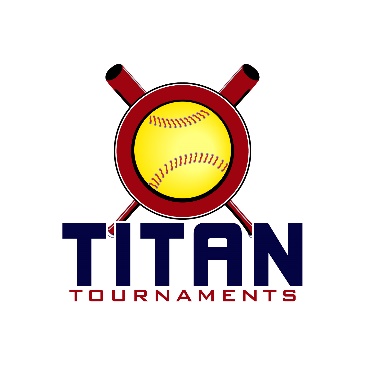 	Thanks for playing ball with Titan!	
Park Address:  Shaw Park – 900 Shaw Park Road Marietta, GA 30066Director: David – 601-573-3669Format: 3 seeding games + single elimination bracket playRoster and Waiver Forms must be submitted to the onsite director upon arrival and birth certificates must be available on site in each head coach’s folder.Entry Fee - $355
Team Gate Fee - $125
Sanction $35 if unpaid in 2021
Please check out the How much does my team owe document.Run rule is 12 after 3, 10 after 4, 8 after 5. Games are 7 innings if time permits.Pitching rule overview – 1. The pitcher’s pivot foot shall maintain contact with the pitcher’s plate until the forward step. Note: a pitcher may take a step back with the non-pivot foot from the plate prior, during, or after the hands are brought together. 
2. Illegal Pitch – Is a ball on the batter. Note: Runners will not be advanced one base without liability to be put out.The on deck circle is on your dugout side. If you are uncomfortable with your player being that close to the batter, you may have them warm up further down the dugout, but they must remain on your dugout side.
Headfirst slides are allowed, faking a bunt and pulling back to swing is allowed.Runners must make an attempt to avoid contact, but do not have to slide.
Warm Up Pitches – 5 pitches between innings or 1 minute, whichever comes first.Coaches – one defensive coach is allowed to sit on a bucket or stand directly outside of the dugout for the purpose of calling pitches. Two offensive coaches are allowed, one at third base, one at first base.
Offensive: One offensive timeout is allowed per inning.
Defensive: Three defensive timeouts are allowed during a seven inning game. On the fourth and each additional defensive timeout, the pitcher must be removed from the pitching position for the duration of the game. In the event of extra innings, one defensive timeout per inning is allowed.
An ejection will result in removal from the current game, and an additional one game suspension. Flagrant violations are subject to further suspension at the discretion of the onsite director.*Seeding Schedule*Seeding Games are 70 minutes finish the inning*Please be prepared to play at least 15 minutes prior to your team’s scheduled start times**Field 2 is on top of the hill, Fields 3 & 4 are in the middle by concessions**Bracket Games Are 75 Minutes Finish The Inning*12U GOLD BRACKET GAMES12U SILVER BRACKET GAMES12U Bronze Bracket Games*Seeding Schedule*Seeding Games are 70 minutes finish the inning*Please be prepared to play at least 15 minutes prior to your team’s scheduled start times**Field 5 entrance is 3100 Jaycee Drive*14U Bracket GamesBracket Games are 75 minutes finish the inningTimeFieldGroupTeamScoreTeam8:30212U TitanEC Bullets12-1Lady Dukes9:55212U TitanATL Flames1-5GAP 20109:55312U TitanGA Storm Oconee0-15GA Power 0911:20212U TitanEC Bullets8-1GAP 201012:45212U TitanGA Storm Oconee4-3Lady Dukes12:45312U TitanATL Flames0-7GA Power 092:10212U TitanGA Storm Oconee0-9GAP 20103:35212U TitanATL Flames4-0Lady Dukes3:35312U TitanEC Bullets1-4GA Power 09TimeFieldGroupTeamScoreTeam8:30412U SpartanBombsquad X5-3GA Trouble8:30312U SpartanFury 20107-1East Cobb Edge9:55412U SpartanBombsquad X12-1GBSA11:20412U SpartanGA Classics 1-14East Cobb Edge11:20312U SpartanFury 201011-1GA trouble12:45412U SpartanBombsquad X3-2East Cobb Edge2:10412U SpartanGA Classics5-9GA Trouble2:10312U SpartanFury 20105-5GBSA3:35412U SpartanGA Classics3-11GBSATimeFieldGroupTeamScoreTeam5:054Bracket Game 11 Seed SpartanBombsquad7-92 Seed TitanEC Bullets6:354Bracket Game 21 Seed TitanGA Power 097-12 Seed SpartanFury8:05C-Ship4Bracket Game 3Winner of Game 1GA Power2-3Winner of Game 2EC BulletsTimeFieldGroupTeamScoreTeam5:053Bracket Game 13 Seed SpartanGBSA4-144 Seed TitanAtl Flames6:353Bracket Game 23 Seed TitanGAP 106-84 Seed SpartanEast Cobb Edge8:05C-Ship3Bracket Game 3Winner of Game 1Atl Flames5-4Winner of Game 2East Cobb EdgeTimeFieldGroupTeamScoreTeam5:052Bracket Game 15 Seed SpartanGA Trouble3-76 Seed TitanLady Dukes6:352Bracket Game 25 Seed TitanOconee Storm5-36 Seed SpartanGA Classics8:05C-Ship2Bracket Game 3Winner of Game 1Lady Dukes1-2Winner of Game 2Oconee StormTimeFieldGroupTeamScoreTeam14U14U14U14U14U14U8:30514UGA Thunderbolts8-4ATL Patriots9:55514UArsenal2-7Decatur Venom11:20514UGA Thunderbolts6-6Arsenal12:45514UDecatur Venom7-6ATL Patriots2:10514UArsenal3-3ATL Patriots3:35514UGA Thunderbolts1-12Decatur VenomTimeFieldGroupTeamScoreTeam5:055Bracket Game 11 SeedVenom11-104 SeedATL Patriots6:355Bracket Game 22 SeedThunderbolts3-53 SeedArsenal8:05C-Ship5Bracket Game 3Winner of Game 1Venom7-4Winner of Game 2Arsenal